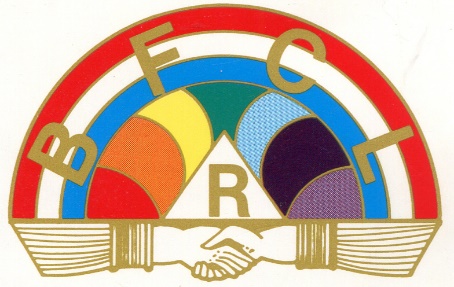 “Making Moves Since 1922” 73rd Grand Assembly SessionsKora Shrine Center, Lewiston, MaineMay 19-21, 2023Dear Out of State Guests,Registration is now open for the 2023 Grand Assembly Session of the Grand Assembly of Maine, to be held at the Kora Shrine Center, Lewiston, Maine. Please complete a form for each of your girls and adults that will be attending our Grand Sessions.Please () to register.Out of State guests will be housed at the Hilton Garden Inn, 14 Great Falls Plaza, Auburn, ME (a short drive to the Shrine Center). Please provide the name of your requested roommates on the registration form A breakdown of the fees is based on how many days you will be with us and how many people will be in your hotel room.  The following is what is provided with your registration:Overnight Accommodations Friday and Saturday Nights—depending on which you choose Weekend Meal Package:Saturday LunchSaturday Evening Banquet(while there are no meals provided on Friday and no breakfasts provided, there are refrigerators in the rooms and several fast food restaurants in the area including a restaurant in the hotel)PLEASE NOTE – Supreme Officers, Supreme Inspectors, Supreme Deputies and Grand Worthy Advisors will be given a $50.00 credit toward their stay and Grand Representatives to Maine will receive a $25.00 credit—if they are registering for the whole weekend.Please fill out your registration form and return it, along with FULL PAYMENT, no later than April 1, 2023. Checks should be made payable to GRAND ASSEMBLY OF MAINE and sent to Penny Walton, 14 Village Drive, Lewiston, ME 04240.  If you are choosing to pay by credit card, please click here to input your credit card information Credit Card Information** - Google FormsOur Supreme Inspector and Grand Worthy Advisor look forward to your bringing remarks during our sessions. All sessions are formal and we request that gowns be worn at any time you are seated in the Grand East. Please do not hesitate to contact me with any questions you may have!Penny WaltonRegistration Chairperson14 Village DriveLewiston, ME 04240207-522-9757ruby2@gwi.net